IIMT E-Talent Hunt 2K21Organized by IIMT Group of Colleges, Greater Noida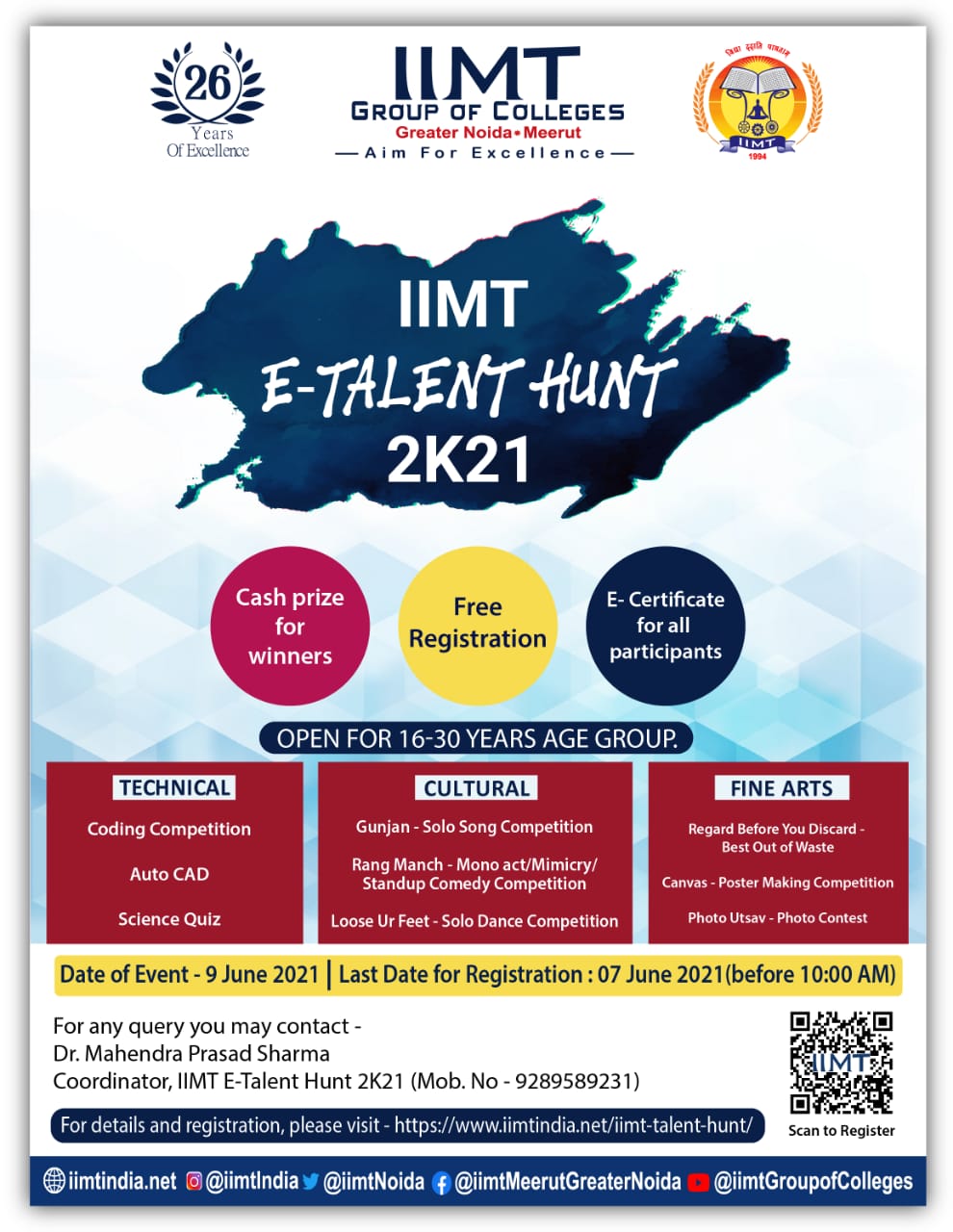 General Rules Entries of registered candidates will only be accepted.Only original/ unpublished/unreleased work will be accepted. Except Quiz, entries of all events may be submitted online before 7th June, 2021 by 10:00 a.m. through respective email id’s provided for the same.The events are open for 16 – 30 years age group. It’s applicable for all activities.Decision of Judges will be final and binding on all participantsJudgment will be done in two roundsIn first round best 10 entries will be selected by the judges appointed by organizers.In 2nd round selected 10 entries for each contest will be posted on Facebook/ Instagram / YouTube. The links of above social sites will be widely circulated.The entries getting maximum likes in each event will be announced winners for 1st,  2nd  & 3rd positions.Marks allocated to participants for the various events will be based on score awarded by the jury Members (40 %) as well as like on social media like YouTube, Facebook and Instagram (60 %).By summing up the result of Jury members (40 %) and social media     (60 %) final winner of the event will be announced.The first and second runner up will be eligible for certificate of merit, and the winner will receive cash prize along with the certificate of merit.E - certificates will be given to all participants.Judgment may take 10 to 15 days after the fest.Technical Event Coordinator      : Mr. Dinesh Yadav (9999295064)Fine Arts Event Coordinator    : Dr. Priyanka (8595255452)Cultural Event Coordinator          : Mr. Achal Kumar (9891466412)IIMT E-Talent Hunt 2K21Technical EventOrganized by Department of Computer Science and EngineeringIIMT College of Engineering, Greater NoidaEvent: Coding CompetitionRules and Guidelines:There will be 3 questions with time duration of 1 hour.Participant can solve all questions in any programming language.Contest will be conducted on online mode on Hackerrank, and evaluated by Hacker rank itself. If you do not have Hacker rank account, then visit https://www.Hackerrank.com.Link will be shared on participant’s email-id and disabled after 1 hour automatically, and no one can submit after that time duration.Ties will be broken by the total time for each participant’s in ascending order of time.In case of any unwanted activities like copying code from internet, misbehaving with other participants and organizers, getting involved in any malicious activity), participants will be disqualified with immediate effect. The first and second runner up will be eligible for certificate of merit, and the winner will receive cash prize along with the certificate of merit.Last date of registration: 07 June 2021 (before 10:00 a.m.). Date of Event: 09 June 2021.Note: For any information and query please contact the undersigned.Mr. Manik Chandra Pandey			Vivek PandeyFaculty Coordinator					Student CoordinatorContact No: 8864881199				Contact No: 7258893392E - mail: coding_gn@iimtindia.netIIMT E-Talent Hunt 2K21Technical EventOrganized by Department of Civil EngineeringIIMT College of Engineering, Greater NoidaEvent: Auto CADRules and Guidelines:Limited to one entry per student.Time limit is one hour.Drawing will be provided on the spot.Project must be the done by student himself.Student must utilize standard CAD equipment.A complete design is required.The completed design must be sent in both pdf and dwg file.The first and second runner up will be eligible for certificate of merit, and the winner will receive cash prize along with the certificate of merit.Last date of registration: 07 June 2021 (before 10:00 a.m.). Date of event: 09 June 2021.Note: For any information and query please contact the undersigned.Mr. Pankaj Kumar					Aryan DubeyFaculty Coordinator					Student CoordinatorContact No: 8010271339				Contact No: 9560086963E - mail: autocad_gn@iimtindia.netIIMT E-Talent Hunt 2K21Technical Event Organized by Department of Electronics and Communication EngineeringIIMT College of Engineering, Greater NoidaEvent: Science QuizRules and Guidelines:This is an individual event.The quiz comprises of 60 questions and the time limit is 50 minutes.Each question carries one mark. No negative marking for wrong answers. Questions are of multiple choice.Questions will be based on General Science and Aptitude.You can attempt the quiz only once.Quiz will be taken on Google Form and it will be self-evaluated on Google Form.In case more than one participant get equal marks for first position, the winner will be decided on the basis of time taken to submit the quiz.Time of quiz will be shared on your email ID a day before the event.The first and second runner up will be eligible for certificate of merit, and the winner will receive cash prize along with the certificate of merit.Last date of registration: 07 June 2021 (before 10:00 a.m.). Date of event: 09 June 2021.Note: For any information and query please contact the undersigned.Dr. Govind Patel				Vaishnavi GuptaFaculty Coordinator				Student CoordinatorContact No: 7683024738			Contact No: 9871667853E - mail:   sciencequiz_gn@iimtindia.netIIMT E-Talent Hunt 2K21Cultural EventOrganized by IIMT College of Polytechnic, Greater NoidaEvent: Gunjan - Solo Song CompetitionRules and Guidelines:Video of maximum 2 minutes to be sent through email id: gunjan_gn@iimtindia.netA Solo performance video with or without background track is allowed.The first and second runner up will be eligible for certificate of merit, and the winner will receive cash prize along with the certificate of merit.Last date of registration: 07 June 2021 (before 10:00 a.m.). Date of event: 09 June 2021.Note: For any information and query please contact the undersigned.Mr. Rajiv Ranjan Singh 				Ayush ChoubeyFaculty Coordinator					Student CoordinatorContact No: 7053693130                             	Contact No: 9973539090Event: Rang Manch – Mono Act / Mimicry/ Standup Comedy CompetitionRules and Guidelines:A solo performance video of maximum 2 minutes to be sent through email id: rang.manch_gn@iimtindia.netUnreleased/unpublished will only be entertained.The first and second runner up will be eligible for certificate of merit, and the winner will receive cash prize along with the certificate of merit.Last date of registration: 07 June 2021 (before 10:00 a.m.). Date of event: 09 June 2021.Note: For any information and query please contact the undersigned.Mr. Tribhuwan Singh				Shivam PandeyFaculty Coordinator					Student CoordinatorContact No: 9999260048                             	Contact No: 7007091188IIMT E-Talent Hunt 2K21Cultural EventOrganized by IIMT College of Polytechnic, Greater NoidaEvent: Loose Ur Feet – Solo Dance CompetitionRules and Guidelines:Video of Maximum 2 minutes to be sent  through email id: loose.ur.feet_gn@iimtindia.netOnly Solo Performances with or without background music will be accepted.The first and second runner up will be eligible for certificate of merit, and the winner will receive cash prize along with the certificate of merit.Last date of registration: 07 June 2021 (before 10:00 a.m.). Date of event: 09 June 2021.Note: For any information and query please contact the undersigned.Dr. Tanushree					MadhurendraFaculty Coordinator					Student CoordinatorContact No: 7017453310                             	Contact No: 7011273877     IIMT E-Talent Hunt 2K21Fine ArtsOrganized byIIMT College of Management, Greater NoidaEvent: “Photo Utsav”: Photo ContestRules and Guidelines:Theme: Life During CovidMaximum of Two (2) photographs carrying the caption related to it can be submitted by the participant but only one will be selected.The photos must be in JPEG format.Photography by both camera and mobile is allowed but should be of a higher resolution (e.g. 1280 x 720 pixel).Photograph has to be original/unpublished and no photo editing is allowed except the Black and White format.Winning images and overall winners will be selected on the basis of their originality and the strength of color combination or picture appeal.Photos that include inappropriate offensive content, violence or environmental violence are strictly prohibited and will be immediately discarded. The first and second runner up will be eligible for certificate of merit and the winner will receive cash prize along with the certificate of merit.The decision of Judges will be final.Photos may be submitted to photoutsav_gn@iimtindia.netLast date of registration: 07 June 2021 (before 10:00 a.m.). Date of event: 09 June 2021.Note: For any information and query please contact the undersigned.Dr. Vinit Utpal					Riya PundhirFaculty Coordinator					Student CoordinatorContact No: 9911364316                             	Contact No: 7017434392               IIMT E-Talent Hunt 2K21Fine ArtsOrganized byIIMT College of Pharmacy, Greater NoidaEvent: “Canvas” - Poster Making Competition Rules and Guidelines:Theme: We stand united during CovidEntries of registered candidates will only be accepted. Poster maybe in sketch, cartoon or painting form and has to be submitted in jpg file to canvas@iimtindia.netOnly original/ unpublished/unreleased work on A3 or A4 sheet will be accepted. All posters must be related to the topic or theme of poster making competition. Decision of Judges will be final and binding on all participants.The first and second runner up will be eligible for certificate of merit and the winner will receive cash prize along with the certificate of merit.Last date of registration: 07 June 2021 (before 10:00 a.m.).      Date of event: 09 June 2021.Note: For any information and query please contact the undersigned.Mr. Alok Nath Sharma				Lalit RajFaculty Coordinator					Student CoordinatorContact No: 9045422236                             	Contact No: 8789783944IIMT E-Talent Hunt 2K21Fine ArtsOrganized byIIMT College of Management, Greater NoidaEvent: “Regard Before You Discard” - Best Out of WasteRules and Guidelines:Only waste material ( like tetra packs, bottles, newspapers, old utensils, jute material or any second hand items that otherwise would be thrown away ) should be used for making any item of utility.The photo of model would be rejected if not found to be a waste product or second-hand item.Photograph of item in jpeg/jpg format (maximum four photos from different angles) to be sent through email id: recreation_gn@iimtindia.net.Maximum size of each photo should not exceed 2 MB.Photo must carry the caption related to it.By participating in this competition, the contestant agrees to accept the terms and conditions of the competition. The first and second runner up will be eligible for certificate of merit and the winner will receive cash prize along with the certificate of merit.Last date of registration: 07 June 2021 (before 10:00 a.m.).      Date of event: 09 June 2021.Note: For any information and query please contact the undersigned.Mr. Vijay Kumar					Ayushi RajvanshiFaculty Coordinator					Student CoordinatorContact No: 9911669936                            	Contact No: 9899059912